SQLMS Access: GUI -> SQL  SQL Engine (DB Engine).SQL:DDL: Data Definition Language -> define the relation schema (structure).DML: the relation instanceMySQL:MySQLXAMPP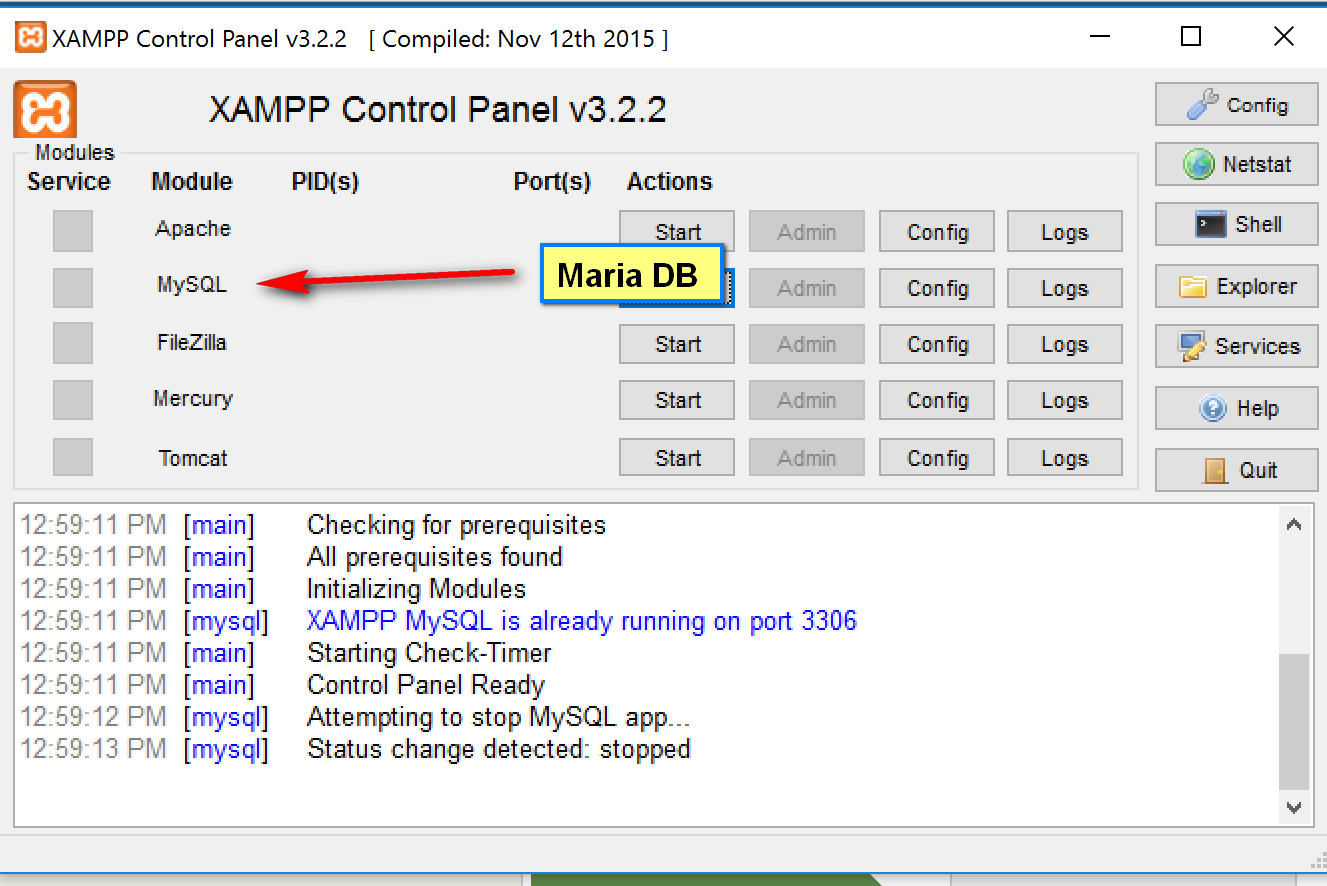 MySQL monitor: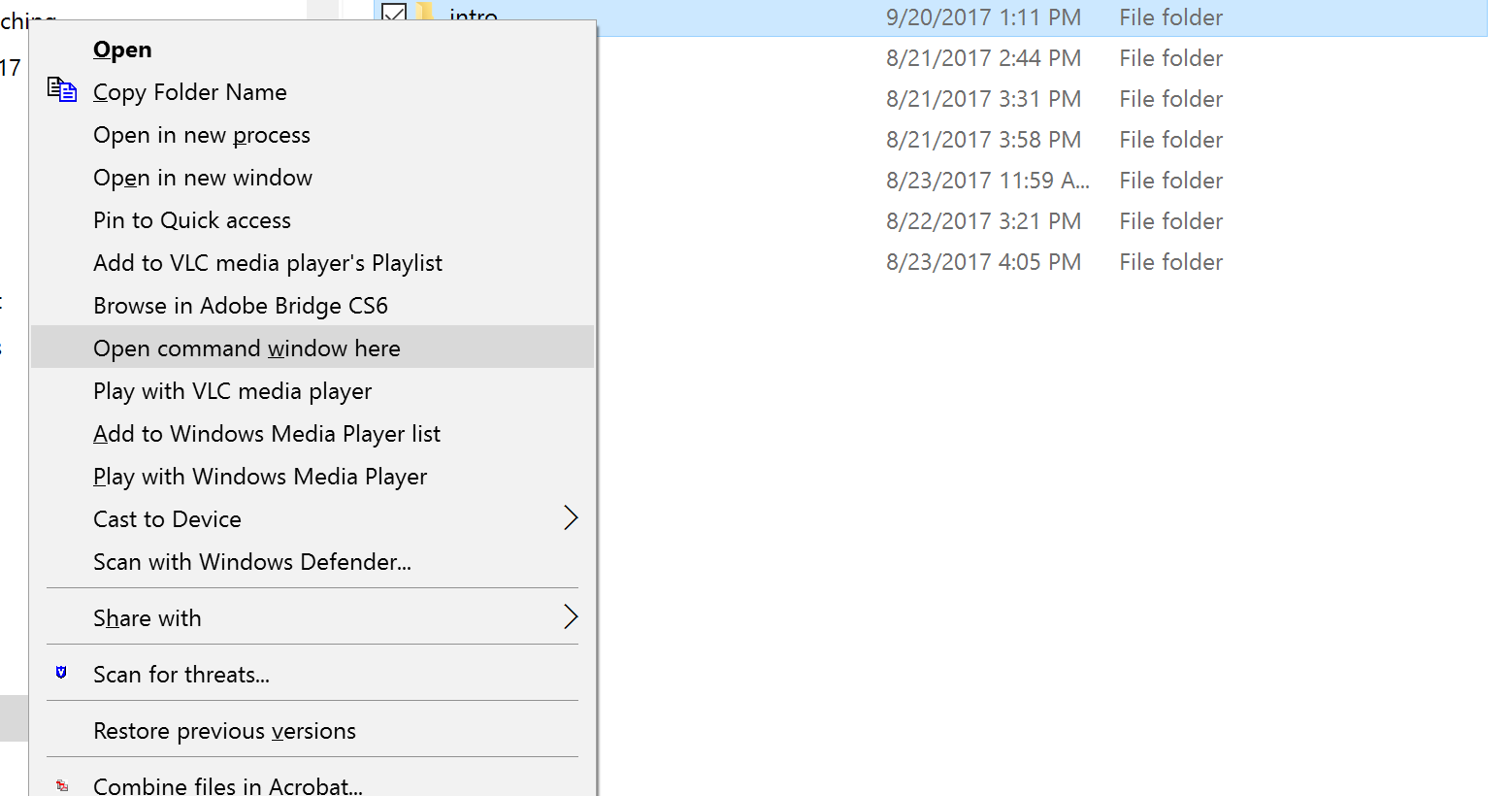 mysql –u yue –p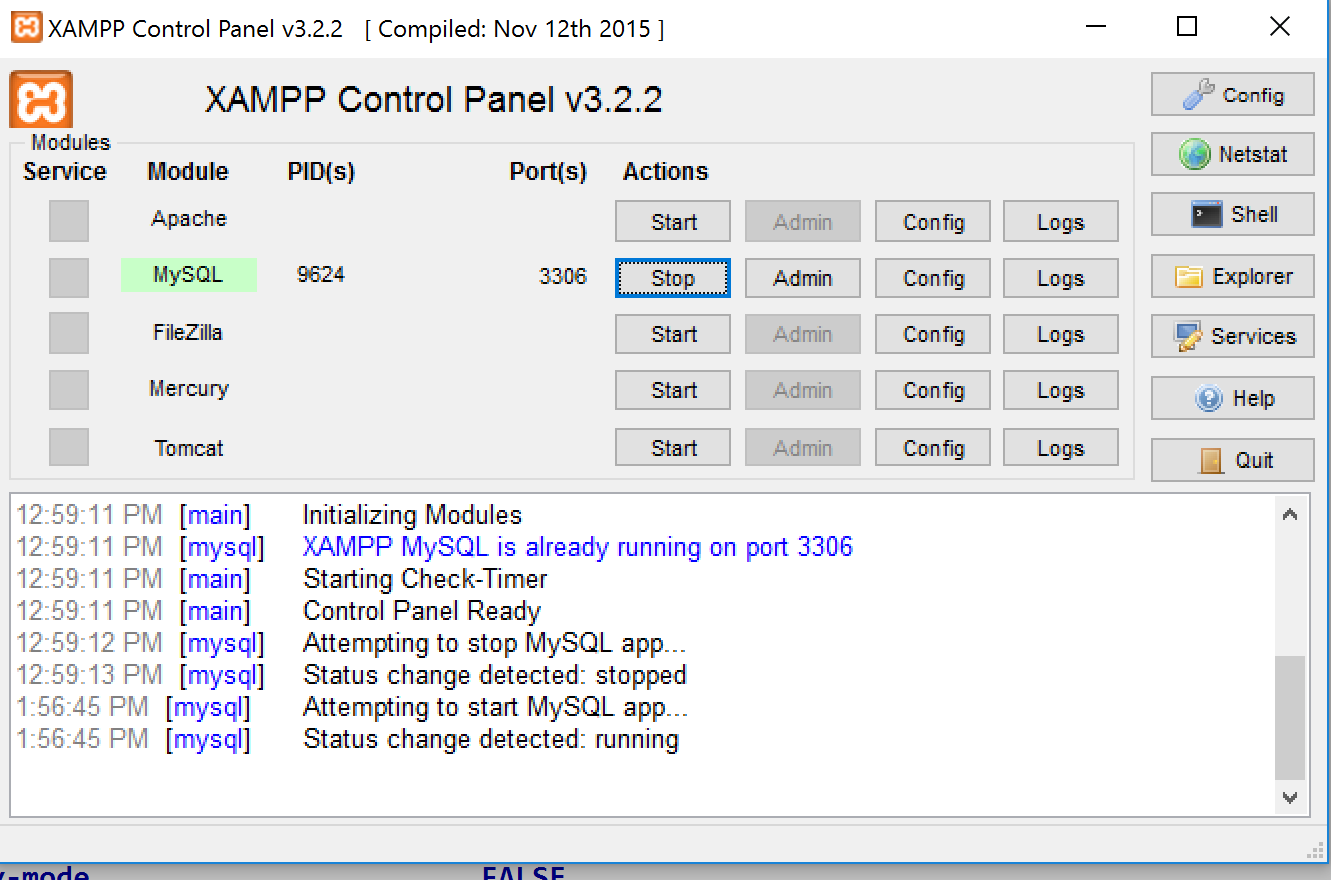 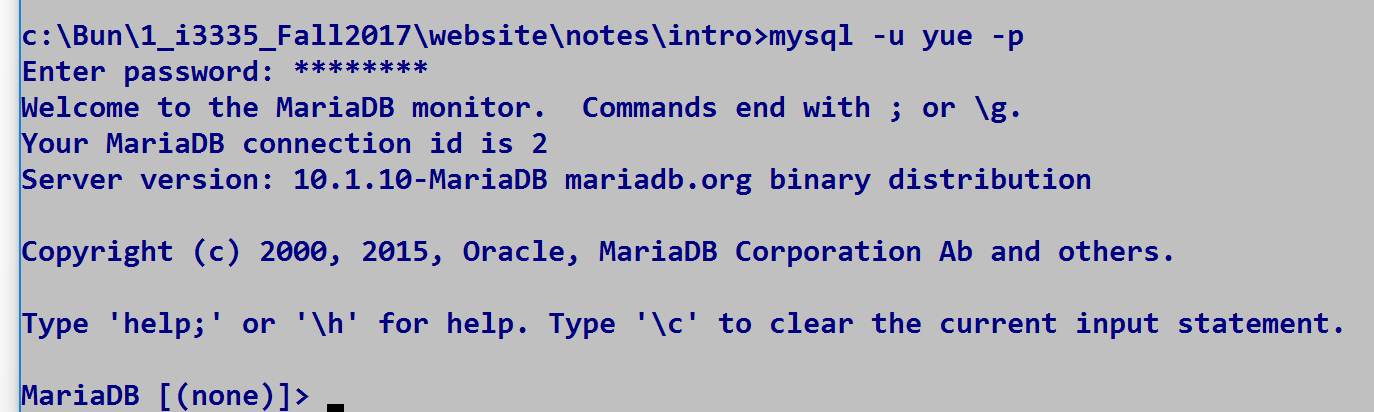 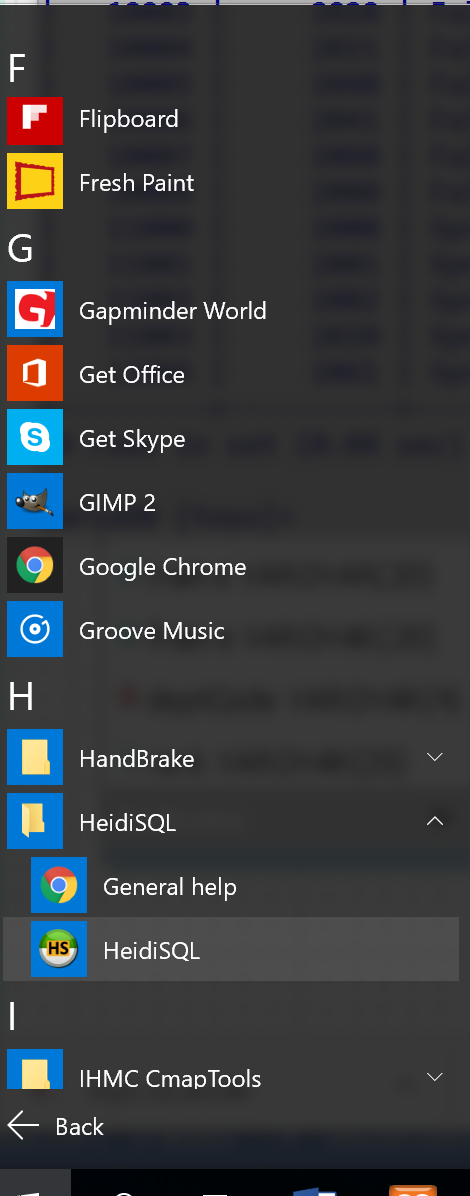 Relation schema of the table class: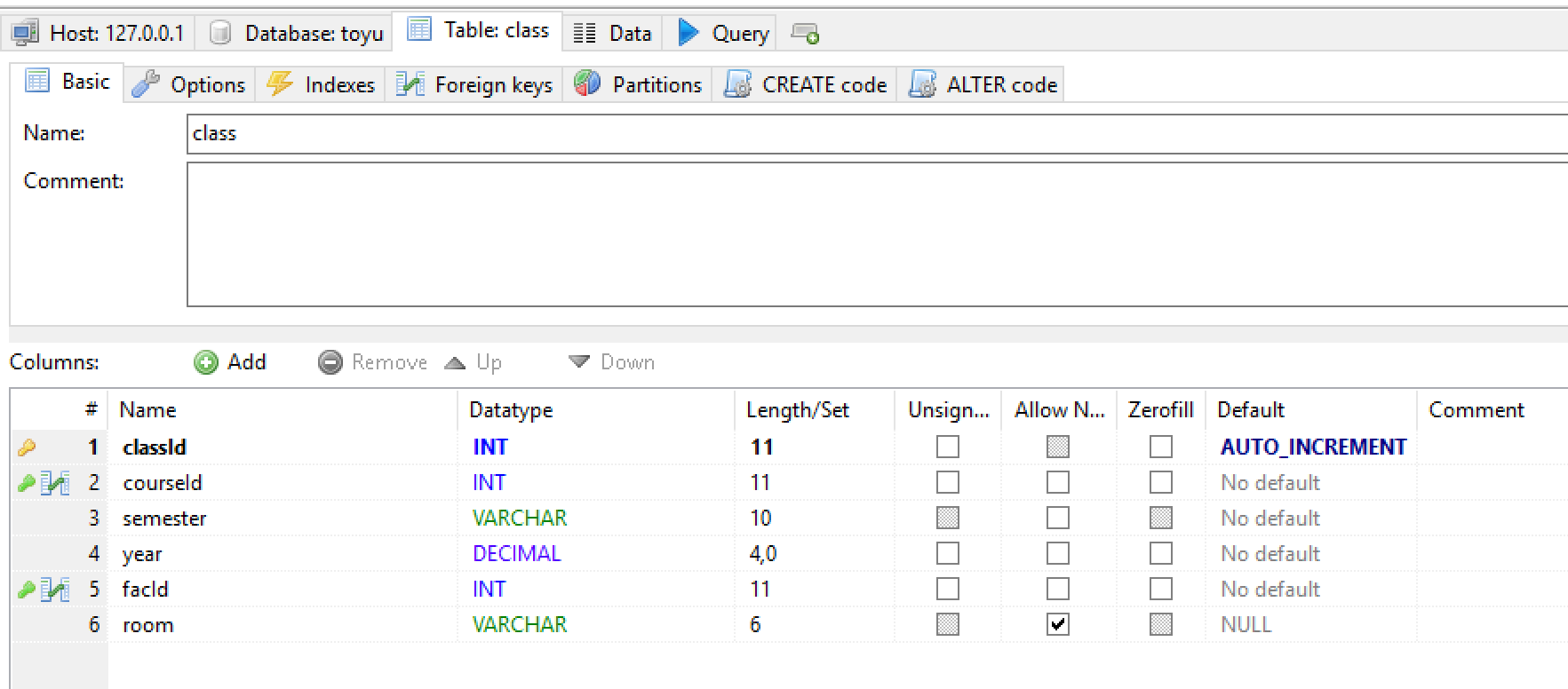 Relation instance of the table class: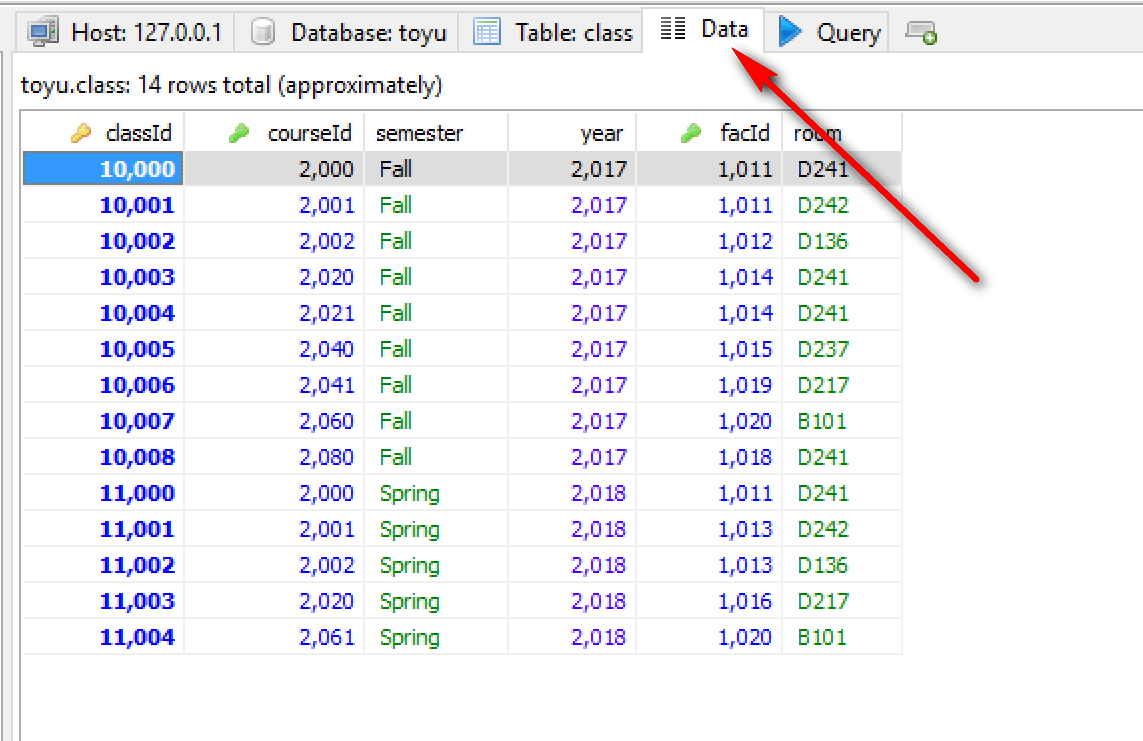 